«Черные» и «серые схемы»оплаты трудапредставляют собой такой способ оплаты труда, при котором работник официально не трудоустроен и заработную плату получает «в конверте» (черная зарплата), либо с ним заключен трудовой договор, где указана минимальная зарплата, а на руки он получает иную сумму (серая зарплата). Этот способ используют недобросовестные работодатели, которые стремятся понизить размер уплачиваемых налогов и взносов. С точки зрения действующего законодательства такие действия юридических лиц и предпринимателей являются незаконными, и могут повлечь за собой привлечение к ответственности.Ответственность работодателя, нарушающего трудовое законодательство:В виде уплаты пени за каждый день просрочкив процентах от неуплаченной суммы страховых взносов;уплаты штрафа за неуплату или неполную уплату сумм страховых взносов в результате занижения базы для начисления страховых взносов, иного неправильного исчисления страховых взносов или других неправомерных действий (бездействий) плательщиков страховых взносов наступаетв соответствии: со статьями 25, 47 Федерального закона от 24.07.2009 № 212-ФЗ (ред. от 29.12.2015) «О страховых взносах в Пенсионный фонд Российской Федерации, Фонд социального страхования Российской Федерации, Федеральный фонд обязательного медицинского страхования»;со статьёй 19 Федерального закона от 24.07.1998 № 125-ФЗ «Об обязательном социальном страховании от несчастных случаев на производстве и профессиональных заболеваний».2. В виде предупреждения или наложение административного штрафа (в некоторых случаях дисквалификацию на срок от 1 года до 3 лет) в соответствии со ст. 5.27 Кодекса Российской Федерации «Об административных правонарушениях» за нарушение работодателем трудового законодательства и иных нормативных правовых актов, содержащих нормы трудового права, при:осуществлении предпринимательской деятельности без образования юридического лица;фактическом допущении к работе лицом, не уполномоченным на это работодателем, в случае, если работодатель или его уполномоченный на это представитель отказывается признать отношения, возникшие между лицом, фактически допущенным к работе, и данным работодателем, трудовыми отношениями (не заключает с лицом, фактически допущенным к работе, трудовой договор);уклонении от оформления или ненадлежащего оформления трудового договора либо заключения гражданско-правового договора, фактически регулирующего трудовые отношения между работником и работодателем;невыплате или неполной выплате в установленный срок заработной платы, других выплат, осуществляемых в рамках трудовых отношений, если эти действия не содержат уголовно наказуемого деяния, либо установление заработной платы в размере менее размера, предусмотренного трудовым законодательством.	Государственный надзор и контроль за соблюдением трудового законодательства и иных нормативных правовых актов, содержащих нормы трудового праваосуществляют:Налоговая инспекция по месту нахождения организации;Государственная инспекция труда;Прокуратура.Ответственность работника, получающего заработную плату в «конверте»Работник, получающий зарплату в конверте, также может понести ответственность. Во-первых, при получении дохода, с которого не произведено удержание НДФЛ, работник должен сам до 30 апреля последующего года указать его в декларации и уплатить налог. Если он этого не делает, налоговый орган может взыскать с него НДФЛ и пени.За непредставление декларации работника могут подвергнуть штрафу в размере 5% от невыплаченной суммы налога, за каждый полный или неполный месяц со дня, когда ее нужно было представить. 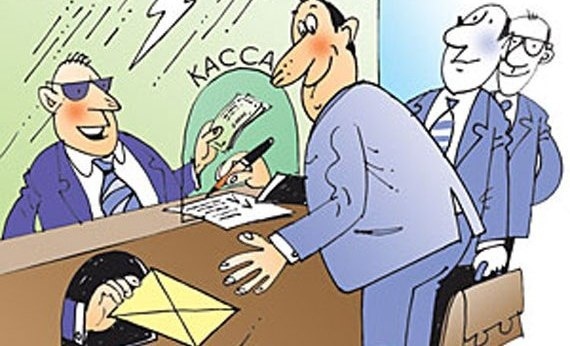 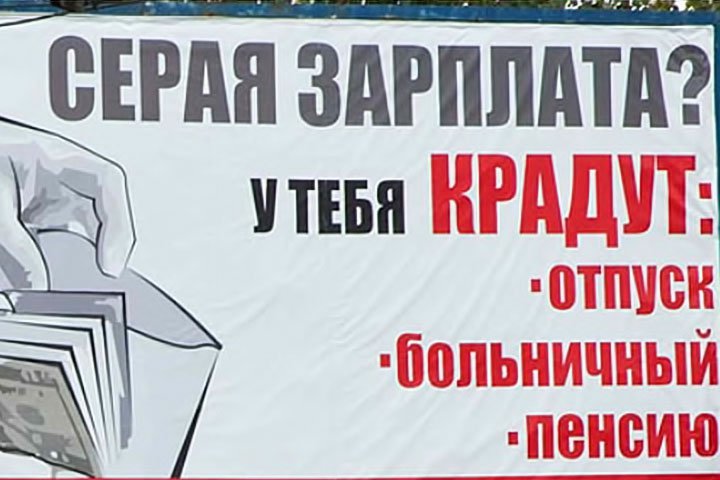 Последствия при официально неоформленных трудовых отношениях:•	 работник не защищен от травматизма и профессиональных заболеваний: при наступлении страхового случая работник лишается выплаты пособия  по временной нетрудоспособности, страховой выплаты и возмещения дополнительных расходов пострадавшего на его медицинскую и социальную реабилитацию;•	 не идет страховой стаж, в том числе льготный, который установлен для ряда категорий работников в целях досрочного получения трудовой пенсии по старости в соответствии с Федеральным законом «О трудовых пенсиях в Российской Федерации»;•	 работодатель не перечисляет соответствующие суммы в Пенсионный фонд, что в будущем приведет к назначению более низких размеров пенсии и малообеспеченности работника в пожилом возрасте;•	 работники лишают себя возможности получать оплачиваемые больничные листы, оформление отпуска по беременности и родам, и отпуск по уходу за ребенком додостижении им трехлетнего возраста, пособие по безработице и выходное пособие при увольнении по сокращению штата;•	 работники не смогут получить социальный или имущественный  налоговый вычет по НДФЛ за покупку жилья, за обучение и лечение, взять кредит в банке.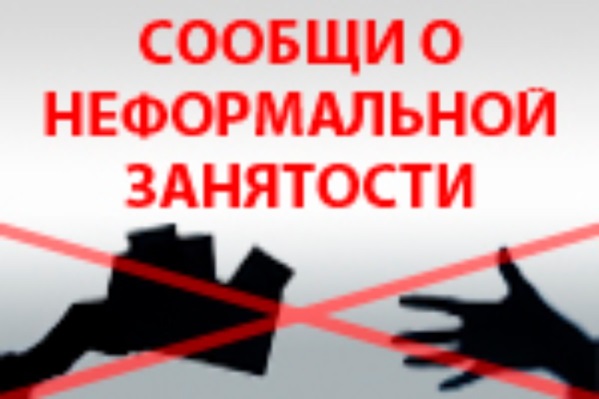 В случае нарушения работодателем трудового законодательства работник вправе обратиться с заявлениями в инспекцию по труду, налоговую инспекцию, прокуратуру или суд. При этом к обращениям желательно приложить доказательства осуществления работником трудовой функции у данного работодателя.Государственная инспекция труда в Приморском крае690091 г. Владивосток, ул.Пологая, д. 68тел. 8(423) 226-96-63Ссылка на сайт: https://git25.rostrud.ru/Управление Федеральной Налоговой Службы по Приморскому краю690007, г. Владивосток, 1-я Морская ул., д. 2 тел. по вопросам «неформальной занятости»8 (423) 241-13-51Ссылка на сайт: https://www.nalog.ru/rn25/Прокуратура Приморского края690091, г. Владивосток, ул. Фонтанная, д. 51Тел. тел. дежурного прокурора: 8 924 731 24 04, 8 (423) 243-15-22Ссылка на сайт:http://prosecutor.ru/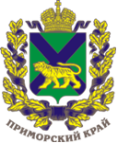 ДЕПАРТАМЕНТ ТРУДА И СОЦИАЛЬНОГО РАЗВИТИЯ ПРИМОРСКОГО КРАЯСкажи:«НЕТ!»зарплате в конверте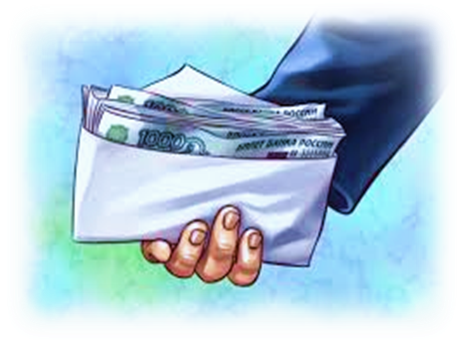 Владивосток2018